COLEGIO EMILIA RIQUELMEGUIA DE APRENDIZAJE EN CASAACTIVIDAD VIRTUAL SEMANA DEL 30 DE JUNIO AL 03 DE JULIOCOLEGIO EMILIA RIQUELMEGUIA DE APRENDIZAJE EN CASAACTIVIDAD VIRTUAL SEMANA DEL 30 DE JUNIO AL 03 DE JULIOCOLEGIO EMILIA RIQUELMEGUIA DE APRENDIZAJE EN CASAACTIVIDAD VIRTUAL SEMANA DEL 30 DE JUNIO AL 03 DE JULIO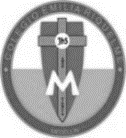 Asignatura: Edu. ReligiosaGrado:   5°Docente: Estefanía LondoñoDocente: Estefanía LondoñoMartes, 30 de junio del 2020   Agenda virtual: Oración y saludo especial. (Clase virtual 08:00am por Zoom).                            Continuación:  Tema #1 Los compromisos cristianos.                        Realizaremos las páginas 116 y 117 juntas en clase. OJO tener la biblia a la mano para clase. Miércoles, 01 de julio del 2020   Agenda virtual: Tema #2 No decir falso testimonio.                          Trabajo en el libro pág. 118 – 121Durante la hora de la clase realizarán las páginas mencionadas en la agenda. OJO cambiaremos el punto #3 por la siguiente indicación: En un audio envíame una frase motivando a las personas a decir siempre la vedad. Busca una frase significativa en internet o invéntala. Nota: Puede realizarse en el cuaderno día a día, ir tomándole fotico y enviarlo a mi correo. Martes, 30 de junio del 2020   Agenda virtual: Oración y saludo especial. (Clase virtual 08:00am por Zoom).                            Continuación:  Tema #1 Los compromisos cristianos.                        Realizaremos las páginas 116 y 117 juntas en clase. OJO tener la biblia a la mano para clase. Miércoles, 01 de julio del 2020   Agenda virtual: Tema #2 No decir falso testimonio.                          Trabajo en el libro pág. 118 – 121Durante la hora de la clase realizarán las páginas mencionadas en la agenda. OJO cambiaremos el punto #3 por la siguiente indicación: En un audio envíame una frase motivando a las personas a decir siempre la vedad. Busca una frase significativa en internet o invéntala. Nota: Puede realizarse en el cuaderno día a día, ir tomándole fotico y enviarlo a mi correo. Martes, 30 de junio del 2020   Agenda virtual: Oración y saludo especial. (Clase virtual 08:00am por Zoom).                            Continuación:  Tema #1 Los compromisos cristianos.                        Realizaremos las páginas 116 y 117 juntas en clase. OJO tener la biblia a la mano para clase. Miércoles, 01 de julio del 2020   Agenda virtual: Tema #2 No decir falso testimonio.                          Trabajo en el libro pág. 118 – 121Durante la hora de la clase realizarán las páginas mencionadas en la agenda. OJO cambiaremos el punto #3 por la siguiente indicación: En un audio envíame una frase motivando a las personas a decir siempre la vedad. Busca una frase significativa en internet o invéntala. Nota: Puede realizarse en el cuaderno día a día, ir tomándole fotico y enviarlo a mi correo. Martes, 30 de junio del 2020   Agenda virtual: Oración y saludo especial. (Clase virtual 08:00am por Zoom).                            Continuación:  Tema #1 Los compromisos cristianos.                        Realizaremos las páginas 116 y 117 juntas en clase. OJO tener la biblia a la mano para clase. Miércoles, 01 de julio del 2020   Agenda virtual: Tema #2 No decir falso testimonio.                          Trabajo en el libro pág. 118 – 121Durante la hora de la clase realizarán las páginas mencionadas en la agenda. OJO cambiaremos el punto #3 por la siguiente indicación: En un audio envíame una frase motivando a las personas a decir siempre la vedad. Busca una frase significativa en internet o invéntala. Nota: Puede realizarse en el cuaderno día a día, ir tomándole fotico y enviarlo a mi correo. 